Projectsubsidie*NAAM EVENT*Aanvrager: *NAAM*
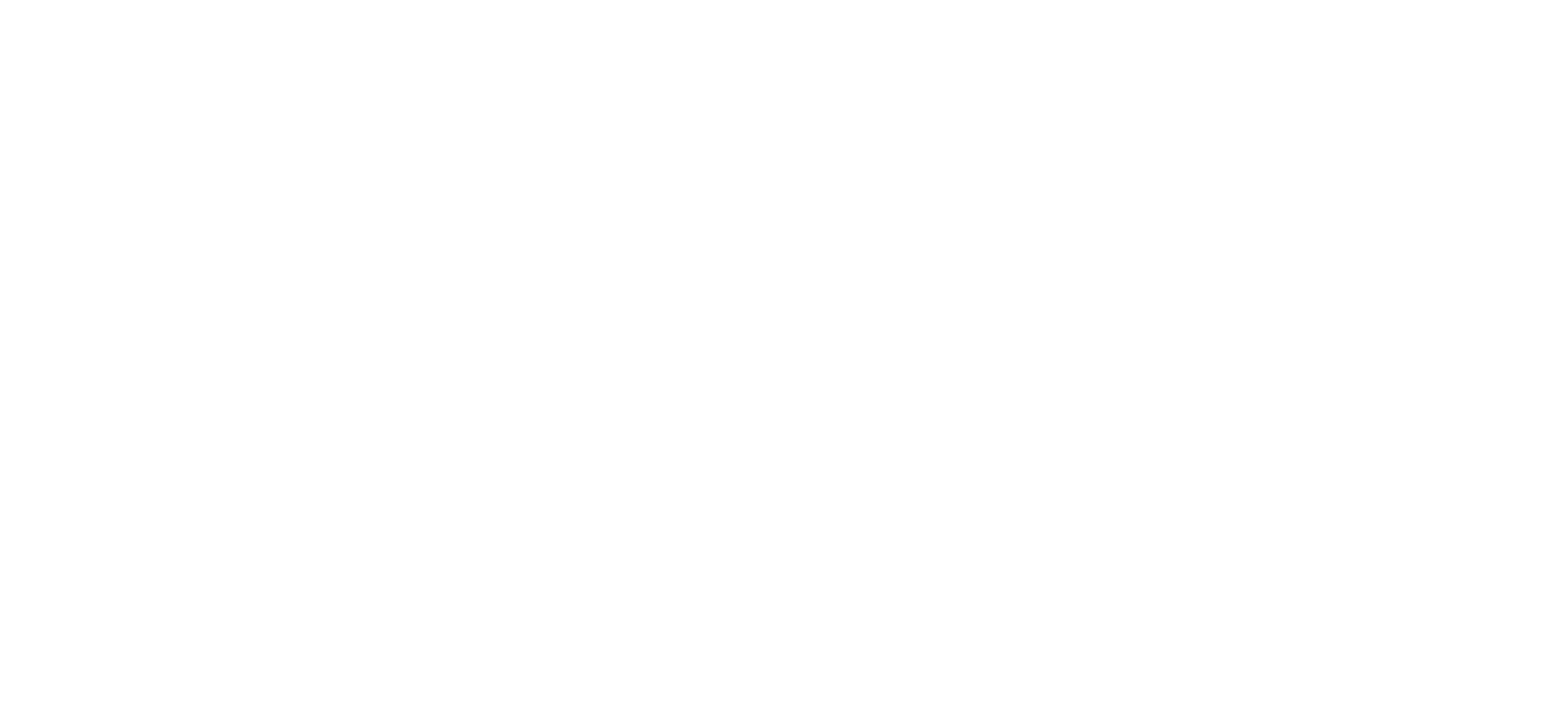 Aanvraag ProjectsubsidieDEADLINE : aanvraag voor kleine projectsubsidies (<1000 euro) ten laatste 21 dagen op voorhand, voor grote projectsubsidies (> 1000 euro) ten laatste 30 dagen op voorhand)TIP : lees zeker de good practices eens door (zie laatste pagina) voor te beginnen aan de berekening van de begroting en subsidie!Algemene informatieEvenement informatieBeschrijving *Antwoord op de vraag**Antwoord op de vraag**Antwoord op de vraag**Antwoord op de vraag**Antwoord op de vraag**Antwoord op de vraag**Antwoord op de vraag**Antwoord op de vraag**Antwoord op de vraag**Antwoord op de vraag**Antwoord op de vraag* Wat na de aanvraag?Tijdens: → Zorg voor een tweetalige communicatie en vermeld LOKO in jullie promotiemateriaal.Achteraf: Bewijsmateriaal indienen maximaal 1 maand na aflopen van de activiteit:→ Een kort verslag van het event (verloop, aantal bezoekers, communicatie, bewijs dat LOKO is opgenomen in de communicatie...)→ Uiteindelijk gemaakte kosten en inkomsten van het event + indicatie voor welke kosten de LOKO-subsidie werd gebruikt→ Betaalbewijzen zoals rekeningen, facturen of onkostennota’s ter waarde van het gesubsidieerde bedrag. Rekeninguittreksels zijn geen geldig bewijs. Good practicesHou zeker volgende good practices in gedachten bij projectsubsidie aanvragen :Worden niet gesubsidieerd:Activiteiten die niet openstaan voor iedereenSpecifiek gericht zijn op ledenwervingGedrukt promotiemateriaal worden niet gesubsidieerd, tenzij deze ecologisch/duurzaam worden geprint. Dan subsidieert LOKO de meerkost in vergelijking met niet-ecologische/duurzame opties.Vervoer voor deelnemersUitzondering: voor sprekers/ gidsen etc. kan dit een nuttige bedanking zijn als die persoon een echte meerwaarde heeft voor het eventWat in een voor jullie beschikbare uitleendienst aanwezig is (LOKO, KUL, Stad Leuven, Alma (bv: glazen)Single-use voorwerpenDe subsidiecommissie heeft een voorkeur voor:Duurzame evenementenGoedkoopste beschikbare optieDigitale reclame (ipv fysieke posters)Indien een receptie: zowel alcoholische als niet-alcoholische opties zijn toegestaan, let op een goede balans en voldoende aanbodNaam contactpersoon/personenNaam kring/ vrije vereniging (indien van toepassing)Bankgegevens voor subsidieNaam evenement Datum + Tijd (dd.mm.jjj - 23:59)LocatieTotaal aangevraagde subsidie €Geschatte aantal deelnemersUitgebreide beschrijving evenement:Extra opmerkingen bij de begroting: (vergeet deze niet toe te voegen in bijlage)Worden er nog subsidies aangevraagd? Zo ja, waarvoor?Hoeveel andere sponsors hebben jullie gecontacteerd en waarvoor?Zijn er andere inkomstenbronnen? Zo ja, waarvoor?Vragen jullie inkom en zo ja, hoeveel?Wat is het aangevraagde bedrag en waarvoor wordt het specifiek gebruikt?Staat het evenement open voor alle Leuvense studenten? Zo ja, geef een schatting van het aantal deelnemers en het doelpubliek:Is het evenement pluralistisch (indien politiek)? Leg uit:Is het evenement niet louter recreatief? M.a.w. wat is het culturele/educatieve/sportieve/… aspect van het evenement? Leg uit:Op welke manier probeert het evenement duurzaam te zijn?